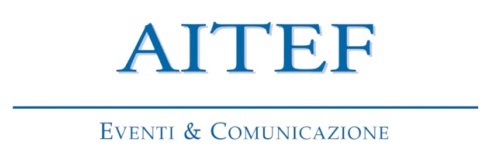 Corso di Formazione a distanza (32 CFP)INTERVENTI STRUTTURALI E INCENTIVI FISCALI 
PER LA RIDUZIONE DEL RISCHIO SISMICO 
NEGLI EDIFICI ESISTENTIIl Corso si svolgerà in modalità FAD sincrona sulla piattaforma Zoom nei giorni:17-18-24 febbraio/2-4  marzo 2022 Qualche giorno prima dell’evento verrà inviato via mail il link tramite il quale accedere al CorsoIntroduce il corso: Massimo Sessa, Presidente Consiglio Superiore dei Lavori PubbliciDomenico Liberatore, Docente di Tecnica delle Costruzioni, Sapienza Università di RomaEnzo Martinelli, Docente di Tecnica delle Costruzioni , Università degli Studi di SalernoGiorgio Monti, Docente di Tecnica delle Costruzioni, Sapienza Università di RomaNicola Nisticò, Docente di Tecnica delle Costruzioni, Sapienza Università di RomaStefano Pampanin, Docente di Tecnica delle Costruzioni, Sapienza Università di RomaRoberto Realfonzo, Docente di Tecnica delle Costruzioni, Università degli Studi di SalernoTecnici (Casi di Studio)Davide Campanini, Ingegnere ,  Paolo Girardello, Ingegnere - Kerakoll Spa  Giuseppe Cersosimo, Ingegnere Interbau srl Luigi Nulli, Ingegnere - Concrete srl  Biagio Pisano, Ingegnere - Michele Vinci, Ingegnere, Stacec srlOBIETTIVI DEL CORSO
Questo corso di formazione è rivolto ai Professionisti che vogliano cogliere nella maniera ottimale le opportunità offerte dal “Superbonus” alla luce degli aspetti tecnici evidenziati nell’Allegato A del DM n. 65 del 7.3.2017.  
In particolare, il corso si prefigge l’obiettivo di fornire al Progettista gli strumenti per la valutazione della Classe di Rischio sismico delle costruzioni in calcestruzzo armato e muratura, sia nello stato di fatto sia a seguito degli interventi per la riduzione della vulnerabilità, affrontando anche i relativi aspetti fiscali.Nel corso saranno trattate le strategie per la riduzione della vulnerabilità sismica di edifici esistenti, attraverso la rassegna delle tecniche di diagnostica, la scelta dei metodi di modellazione per l’analisi sismica e la selezione delle tecniche di rinforzo, con attenzione anche ai possibili sviluppi futuri della Normativa italiana ed europea. 
Le lezioni saranno tenute da docenti di Università italiane e saranno svolte specifiche lezioni operative e applicative a cura di tecnici di Aziende operanti in Italia e all’estero nei settori del software per l’analisi strutturale, del monitoraggio/diagnostica, nonché degli interventi con tecniche tradizionali ed innovative.PROGRAMMAGiovedì 17 febbraio  14:00 – 14:30	Introduzione al corsoMassimo Sessa, Presidente del Consiglio Superiore dei Lavori Pubblici14:30 – 18:30	L’Azione sismica e le possibili strategie di intervento                 	Vulnerabilità dell’edilizia esistente e mappe di pericolositàIl valore esposto del costruito in Italia Stima dell’Azione Sismica: effetti di sito (topografia e stratigrafia)Danni osservati nei recenti terremotiPossibili strategie per la riduzione del Rischio SismicoRoberto Realfonzo, Docente di Tecnica delle CostruzioniUniversità degli Studi di Salerno Venerdì 18 febbraio _____________________________________________________09:30 – 13:30	Strutture esistenti in cemento armatoEdifici e viadottiDiagnosi e valutazione della risposta sismicaNicola Nisticò, Docente di Tecnica delle Costruzioni
Sapienza Università di Roma14:30 – 18:30  Il calcolo della vulnerabilità sismica degli edificiModelli e metodi per l’analisi strutturale di edifici in c.a. e muraturaIntroduzione alle analisi lineari e non  lineari.  Vantaggi e svantaggi.Cemento armato: Travi e pilastri, Nodi, Tamponature, Diaframmi, Esempi Muratura: Modelli continui, Modelli a telaio equivalente, Maschio, Trave, DiaframmiEsempi e confronti   		Enzo Martinelli, Docente di  Tecnica delle CostruzioniUniversità degli Studi di Salerno Giovedì 24 febbraio_________________________________________________09:30 – 13:30   La valutazione del rischio Mappe di rischio sismico uniformeNuovi modelli di capacità a flessione e taglioAnalisi pushover speditiva Il calcolo della classe di rischioGiorgio Monti, Docente di Tecnica delle Costruzioni
Sapienza Università di Roma14:30 – 16:30	Le agevolazioni fiscali per la riduzione  del rischio sismico negli edifici esistentiSismabonus o Ecosismabonus? Analisi delle possibili scelte per il professionistaSuperbonus  110°%Intervento locale, miglioramento o adeguamento sismicoGeneral Contractor, impresa edile o libero professionista Cessione del credito fiscale o sconto in fattura Documenti necessari per appaltare i lavori e asseverazioniDomande & RisposteGiuseppe Cersosimo, Ingegnere Interbau srl – Milano16:30 – 18:30 	Casi di studio Applicazione del Sismabonus ad un edificio mistoLuigi Nulli, Ingegnere Concrete srl – PadovaMercoledi  2 marzo 09:30 – 13:30   Interventi innovativi sugli edifici in muraturaInterventi sugli elementi verticali resistentiInterventi sugli orizzontamenti e sui collegamentiDomenico Liberatore, Docente di Tecnica delle Costruzioni
Sapienza Università di Roma14:30 – 17:30  	Casi di studio Consolidamento e rinforzo strutturale per edifici esistenti in c.a.: miglioramento e adeguamento  con il software FaTA Next.Modellazione ed interventi di consolidamento per opere di muratura con il software FaTA Next.Biagio Pisano, Ingegnere – Michele Vinci, IngegnereStacec srlVenerdì 4 marzo 09:00 – 14:00  	Interventi su edifici in cemento armato Approccio prestazionale nella valutazione di vulnerabilità e strategie di rinforzoGerarchia di resistenze e sequenza di eventi nei sottosistemi trave colonnaDiagnosi, prognosi e terapie per edifici in calcestruzzo armato.Indice di rischio (IS-V) e Perdita Annua Media (PAM)Strategie e tecniche di intervento di rinforzo: FRP, diagonale metallica (haunch), setti esterni, indebolimento controllatoStefano Pampanin, Docente di Tecnica delle Costruzioni
Sapienza Università di Roma	14:30 – 17:30    Casi di studio  oggi inviano aggiornamentiSistemi innovativi, certificati e a bassa invasività per il consolidamento e il rinforzo strutturale di edifici in c.a  e muratura: materiali, ricerca e casi di studioDavide Campanini, Ingegnere - Paolo Girardello IngegnereKerakoll Spa - The Green Building CompanyTest di apprendimento finale: verrà inviato  via mail ai partecipanti al termine del Corso e dovrà essere restituito compilato e firmato, insieme alla scheda di valutazione, entro il 7 marzo 2021.MATERIALE DIDATTICOA supporto dell’attività di studio sarà possibile visionare e stampare tutto il materiale didattico utilizzato in sala (in formato PDF)Sarà fornito l’accesso gratuito al sito www.rischio-sismico.it e a strumenti interattivi per il calcolo della classe di rischio tramite i metodi convenzionale e semplificatoVerrà fornita gratuitamente dalla Stacec una copia del programma “Sismabonus”CREDITI FORMATIVIAi fini della formazione professionale continua sono stati richiesti al CNI  n. 32crediti formativi professionali per gli  ingegneri iscritti a tutti gli Ordini Professionali d’Italia _______________________________________________________________________________IL CORSO È A NUMERO CHIUSOQuota di iscrizione al corso completo: € 150,00 + IVA 22%MODALITÀ D’ISCRIZIONE
Richiedere la scheda d’iscrizione alla Segreteria Organizzativa formazione@aitef.it / 3349294118-3270942850Provider del Corso: STACEC srl